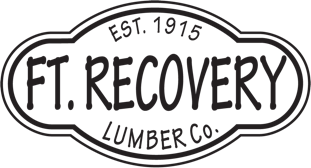 Please fill out as much information as you can to ensure your estimate is as accurate as possible. We will get back to you as soon as possible with your estimate. Please bring in or email this form to frlumber@bright.net. If you have any reference photos, please include them with the email. NameAddressCity/State/ Zip CodeCity:	State:	Zip Code:	Phone/EmailPhone:Email:Building WidthBuilding HeightBuilding LengthOverhang 12” on 2 Eaves	 12” on Eaves & Gables NoneSiding ColorRoofing ColorNumber of Service DoorsStyle of Door Blank Door	 Door with GlassNumber of WindowsWindow TypeNumber of Gable Overhead DoorsGable Overhead WidthGable Overhead Height InsulatedNumber of Eaves Overhead DoorsEaves Overhead WidthEaves Overhead HeightInsulated  Yes |  NoNumber of Gable Sliding DoorsGable Sliding WidthGable Sliding HeightNumber of Eaves Sliding DoorsEaves Sliding WidthEaves Sliding HeightPlease leave any additional information here